令和６年度 第１回商工会等職員採用候補者統一選考試験【新卒・社会人】要領■試験要項１ 試験応募資格・昭和６０年４月２日以後に生まれた方・高校卒業以上の学歴を有する方注）長期勤続によるキャリア形成を図るための職員募集につき年齢制限を設けています。（雇用対策法施行規則に定める例外事由３号のイ）・日本商工会議所、全国経理学校協会等が主催する簿記検定の3級以上を取得している、または取得される方。・普通自動車運転免許を取得している、または取得される方。（AT限定可）・人事交流による他の商工会等への転勤が可能な方。　　　※次のいずれかに該当する者は受験できません。　　　・成年被後見人又は被保佐人（準禁治産者を含む）　　　・禁固刑以上の刑に処せられ、その執行を終わるまで又はその執行を受けることがなくなるまでの者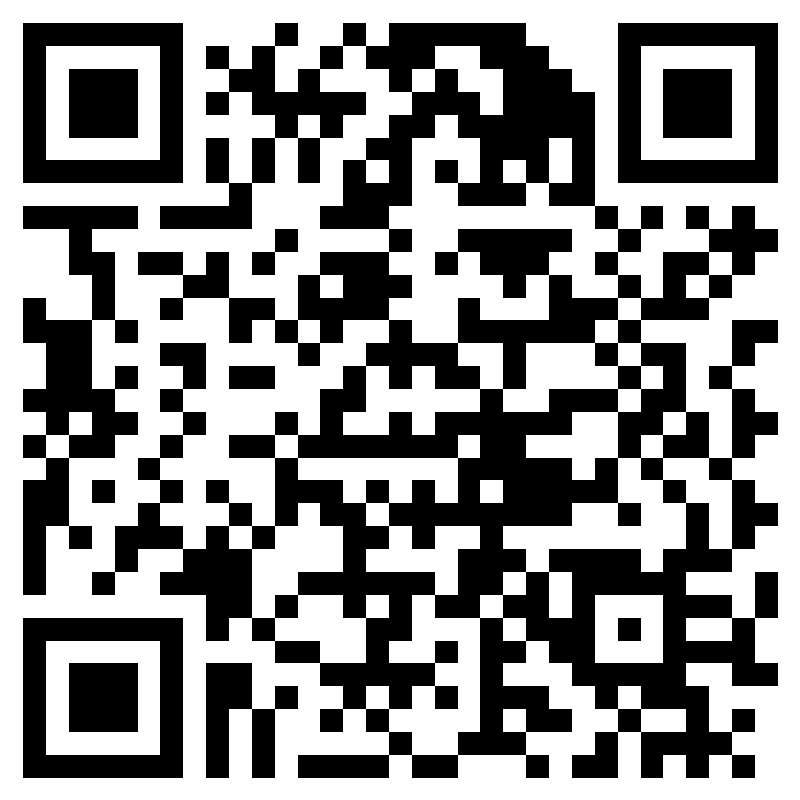 ２　web申込締切	令和６年６月２日（日）　　　　　（Web申込はこちら：https://forms.office.com/r/ET401Rv6gU　）注）申込完了後、試験当日のスキーム等を登録いただいたメールアドレスにお送りいたします。３　試験応募書類・履歴書(写真貼付)・職務経歴書・作文課題・作文原稿(いずれも指定様式使用) （指定様式はこちら：https://www.do-shokoren.or.jp/?p=2358 ）　・卒業証明書または卒業証書写・簿記合格証書写(有資格者のみ)注）作文はPCにて作成可 注）履歴書は必ずボールペンで自筆記入してください。注）履歴書・職務経歴書・作文は、書類提出期日　6月７日（金）までに郵送ください。４ 試験について・統一試験※インターネットに接続可能なパソコンの動作環境を事前にご準備ください。※試験合格者は、オンラインによる面談を行います。実施日については、別途お知らせいたします。５  書類提出先〒060-8607  札幌市中央区北１条西７丁目１ プレスト 1・7 ビル ４階北海道商工会連合会 総務課 宛６ 試験合格者の取り扱い・名簿登録試験の合格者は、「商工会等職員採用候補者名簿」に登載され、商工会及び北海道商工会連合会はこの名簿登載者のなかから職員を採用いたします。従って、本試験に合格することで職員に採用決定するものではありません。・名簿登載期間は、一年間です。・名簿登載者には、随時採用予定商工会等に関する情報を提供しますので、情報をもとに面接に応募していただきます。（書類選考あり）・面接後、合格となりましたら採用内定として通知いたします。■採 用１ 採用先等・採用先	北海道内の商工会（主に町村部）・採用日	令和６年７月１日以降予定・勤務内容	中小企業の経営支援補助及び記帳指導、その他事務・雇用形態	正職員２ 給与・月額基本給	大学卒196,200円、短大卒176,100円、高校卒 166,600円注）既卒者は職務経験などを換算するので上記金額と異なります。・諸手当	通勤手当、住宅手当、扶養手当、寒冷地手当 、超過勤務手当 他・賞与	年2回 4.5 ヵ月分（初年度は在職期間により調整あり）・昇給	年1回３ 福利厚生	健康保険、厚生年金、雇用保険、労災保険、退職金制度４ 勤務時間	８時４５分～１７時３０分（実働７時間４５分）５ 休日	土曜、日曜、祝日、年末年始、年間休日120日以上年次有給休暇（最大20日）、特別休暇（夏期休暇等）注）給与体系や勤務時間、休日などは、採用商工会によって若干異なる場合があります。６ 試験・採用に関するお問合せ先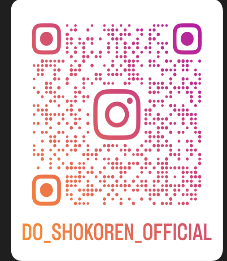 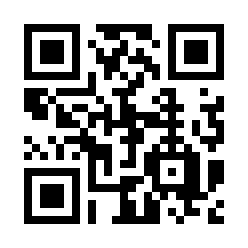 北海道商工会連合会 総務課電	話（011）251-0101（代表）	ＦＡＸ（011）271-4804Ｗｅｂサイト	https://www.do-shokoren.or.jp　Ｅ-ｍａｉｌ	saiyou@do-shokoren.or.jp試験日令和６年６月９日（日）　9時00分～試験方法自宅等のパソコンから受験試験内容試験開始　　　　　 9時20分～試験内容・ 適性検査　　　 　 　20分試験内容・ 基礎能力検査　  　60分試験内容終了予定時間　　1１時０0分